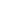 Новогодний утренник для детейВедущий:Минувший год был годом славнымИ время торопливое не ждет,Листок последний сорван календарный,Навстречу нам шагает Новый год.(Срывает листок с датой 31 декабря, на следующем листке — елка и надпись «С Новым годом!»)Сегодня ребята, я вас поздравляю!Здоровья и счастья я всем вам желаю!На празднике елки играйте, пляшите,И в Новом году поскорее растите!1-й участник:Снова к нам пришел сегодняПраздник елки и зимы.Этот праздник НовогоднийС нетерпеньем ждали мы.2-й участник:Пришла ты к нам, елка ветвистая,Зеленая, чуть серебристая,Пришла, вся сверкая снежинками,Прозрачными, тонкими льдинками.3-й участник:Здравствуй, праздник Новогодний,Праздник елки и зимы.Всех друзей своих сегодняПозовем на елку мы.4-й участник:Ярче, ярче пусть сверкаетЕлки праздничный наряд,С Новым годом! С Новым годом!Поздравляем всех ребят.1-й участник:Ярче, ярче пусть сверкаетЕлка множеством огней!С Новым годом! С Новым годом!Поздравляем всех гостей!2-й участник:По стране у нас елочки горят!Новый год встречают тысячи ребят!Так и мы давайте встанем в хороводИ веселой песней встретим Новый год!Начинают водить хоровод или исполнять «Новогоднюю песню».3-й участник:Как красиво в нашем зале,А на елочку взгляни:Ярко, ярко засиялиНа ветвях ее огни.4-й участник:Серебрится снег мохнатыйИ стеклянные шары,Ты на радость всем ребятам,Наша елочка, гори!Ведущий:Ребята, наша елочка волшебная.Если мы в ладоши хлопнем (вот так!)И ногами все притопнем (вот так!),Елочка загорится!Давайте все захлопаем,Давайте все затопаемИ под команду: раз, два, три!Мы крикнем: «Елочка, гори!».Все хлопают и топают. Елка загорается. Все ребята танцуют.Ведущий:Хорошо плясали, дружно,Отдохнуть теперь вам нужно.Вы тихонько посидитеИ на елку поглядите.Мы вам сказочку расскажем.Чудеса сейчас покажем!На сцене сказочный домик, выходит Снегурочка.Снегурочка:В белом домике своемМы дружно с дедушкой живем!В чаще леса вековойЧасто слышим ветра вой!Но не страшен холод нам,Рады мы морозным дням!В нашем доме печки нет!Огонька боится Дед,Огонька и я боюсь,Ведь я Снегурочкой зовусь!Я, Снегурка, запоюГромко песенку свою,И, услышав голос мой,Прилетит снежинок рой!Эй, снежинки-подруженьки!Все сюда!Давайте-ка станцуем!Выбегают Снежинки и танцуют танец «Снежинок».Снегурочка:Оставайтесь на опушкеБез меня, мои подружки.Покружитесь, вас прошу,Я ж на праздник поспешу.Дед Мороз подарок славныйПриготовил для ребят.Он шкатулку повезетОчень интересную.Шкатулочку чудесную.И чего в ней только нет!Кто готов нам дать ответ?Снежинки:А что же в ней? Скажи!Снегурочка:Секрет! А вот ключик золотой!От шкатулочки он той!Дед Мороз мне ключик дал,И беречь приказал!Чтобы он пропасть не смог,Положу на пенек!Снежинки разлетаются. На поляну выбегают Зайчата. Они в страхе бросаются к Снегурочке.1-й заяц:Ой, Снегурочка, Снегурка!Мне лиса помяла шкурку!2-й заяц:Мне лиса вцепилась в бок,Выдернула шерсти клок!3-й заяц:От лисы житья нам нет!Хочет съесть нас на обед!Выбегает Лиса, Зайчата прячутся за спину Снегурочки.Снегурочка:Как тебе, Лиса, не стыдно!Ты еще не знаешь, видно,Что вчера в лесу у насИздан был такой указ:Плохо кто себя ведет,Тот на елку не пойдет!Лиса:А зачем мне елка ваша?Мне от елки мало толку.Толкотня, и шум, и гам!Мне отдавят лапы там!Мой пушистый хвост помнут!Лучше я останусь тут!Но вы обидели лису,Я ваш ключик унесу!Хватает ключ и убегает.Снегурочка:Ай, ай, ай!Отдай! Отдай!Подожди, не убегай!Все друзья мои, сюда!Вот так горе, вот беда!На зов Снегурочки выбегают со всех сторон звери.Звери (все вместе):Что, Снегурочка, случилось?Что с тобою приключилось?Снегурочка:Дед Мороз мне ключик далИ строжайше наказалКлюч сберечь.Я не смогла!Ключик не уберегла!Обманула нас лиса,Унесла его в леса!Медведь:Говорил уже не раз я!На собраниях в лесу,За такие безобразияНаказать пора лису!Ты, Снегурочка, не плачь!Ключик мы тебе вернемИ в лесу лису найдем!Снегурочка:Белки, зайцы, медвежата!Во все стороны бегите,Во все стороны глядите!Колокольчики всем вам —Серебристые раздам!Через речку, через мостКто увидит лисий хвост,Сразу пусть звонить начнетИ плутовка не уйдет!Зайцы:Обшарим мы все норки,Осмотрим все пригорки!Белки:Залезем на елки,Заглянем во все щелки!Все вместе:Ей от нас не скрыться,Не уйдет от нас лисица.Снегурочка и звери убегают, на поляну выходит Лиса.Лисица:Я иду, ключом звеня!Вот он ключик у меня.Это вышло очень мило!Как я всех перехитрила.Ведь недаром говорится,Что хитрее всех лисица!Прячет ключ под снегом возле елки, а в это время выходят два Зайца.1-й заяц:Вот, следы сюда ведут!И сама лисица тут!2-й заяц:Может, лучше убежим,Нам не справиться одним!Ведь лиса куда сильней.Как же нам бороться с ней?3-й заяц:Постыдись! Эх, ты, трус!Я – и то не боюсь!Хоть не очень мы сильны,А поймать лису должны!2-й заяц:Я по правде скажу,Весь от страха дрожу.Объясни мне брат, Косой,Как мы справимся с лисой?1-й заяц:Я придумал, наконец!Вот какой я молодец!Залепи меня снежком,Стану я как снежный ком!Покачусь я по дорогеПрямо лисоньке под ноги!Звери пошли со всех сторон к Лисе, звоня в колокольчики. Лиса испуганно бросается в сторону.Лиса:Что за снежный ком?Елка вдруг пошла пешком!Что за звон со всех сторон?Ой, спасите, помогите!Это просто страшный сон!Подходят звери и Снегурочка.Медведь:Справа – хвать!Слева – хвать!Не будешь больше воровать.Снегурочка:Ну, а где же ключик наш?Ты когда его отдашь?Лиса :Ничего я не видала…1-й заяц:А что ты в ямку закопала?2-й заяц:Снег разроем мы втроемКлючик мы сейчас найдем.Вот он, вот он, ключик!Снегурочка:Ну, зайчата, молодцы!Все вы, зайцы, храбрецы!И за эту храбрость надоВыдать вам двоим награду!Угощает их морковкой.Лиса (плачет):Ах, простите, милые!Я ведь пошутила.Плохо поступила я,Что ключик утащила!Вы, пожалуйста, простите,И с собой меня возьмите!Снегурочка:Ради праздника такогоМы простить лису готовы.Каждый быть на елке радУ мальчишек и девчат!Ехать нам уже пора!Нас заждалась детвора!Исполняется танец «Тройка». Лиса бежит за всеми.Снегурочка:Вот и школа!Здравствуйте, ребята!Все:Здравствуй, Снегурочка!Снегурочка:Мы немного опоздали — не беда!Мы с подарками приехали сюда!Медведь:Маленькие мишкиПринесли вам шишкиИ бочонок медуК Новому году!Зайцы:Мы, скромные зайчата, принесли морковки.Кушайте, ребята, на здоровье.Снегурочка:А мой подарок маленький!Ключ на ленте аленькойОт шкатулочки чудесной!Очень-очень интересной!А что-то нет нашего Дедушки Мороза! Ребята, он еще не приходил? Нет? Давайте все дружно позовем его! Дедушка Мороз!Все зовут Деда Мороза.Дед Мороз:Я иду, спешу, иду!Я Мороз Красный Нос!Здравствуй, copyright-by-праздник праздник долгожданныйВ блеске звезд!Дети (вместе со Снегурочкой):Здравствуй, Дедушка Мороз!Дед Мороз:Вот и я!С Новым годом вас, друзья!Как народу много в зале,Славный праздник будет тут!Верно зайцы мне сказали,Что меня ребята ждут!Через все прошел преграды.Снег меня запорошил!Знал, что мне здесь будут рады,Потому сюда спешил!Дружней захлопаем в ладоши.Быстрей закружим хоровод.И скажем: «Здравствуй, Новый год!»Все водят хоровод.Снегурочка:А сейчас становимся все в круг и поиграем!Дед Мороз:Веселые затеиНесет вам Новый год!Так пусть же все быстрееКружится хоровод!Исполняется танец.Снегурочка:Ну, молодцы, ребята.Плясать вы умеете.Петь вы умеете.А сейчас мы с дедушкой Морозом проверим вашу ловкость и смекалку!Проводятся аттракционы «Перенеси кубики», «Стульчики», «Клоун» и др.Дед Мороз:Ох, устал я, посижу!На костюмы погляжу!Вы ведь долго готовили их к Новогоднему празднику!Ведущий:Итак, начинаем смотр новогодних костюмов!Под музыку Снегурочка ведет всех участников вокруг елки, а жюри отбирает лучшие костюмы. Каждый ребенок защищает свой костюм — стихотворение, песня, танец.Ведущий:Дед Мороз! Дед Мороз!А подарки ты принес?Дед Мороз:Я в подарок вам принесШкатулочку чудесную,Очень интересную!Снегурочка, где наш ключик?Берет ключ, подходит к елке и находит новогодние подарки.Дед Мороз:Повеселился я у вас, дети!Пора мне и уходить.С Новым годом, друзья дорогие!С Новым годом, родные мои!Выходит кто-то из детей.Ребенок:Прощай, прощай, елочка!Прощай, Дед Мороз!Много, много радостей ты для нас принес!Попрощаемся с тобой до другой зимы.Долго нашу елочку будем помнить мы!Дед Мороз:До свидания, ребята!До следующего Нового года!Все:До свидания, Дедушка Мороз!Дед Мороз уходит под музыку, ребята машут ему рукой.